Publicado en   el 29/09/2015 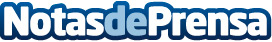 Convocado el Premio Duran i Bas 2015 para nuevas promocionesEl Ilustre Colegio de la Abogacía de Barcelona convoca una nueva edición del Premio Duran i Bas para colegiados y colegiadas del ICAB que hayan obtenido su título de licenciado o graduado en Derecho en el año de la convocatoria o en los tres anteriores. La fecha límite de presentación será el 7 de enero de 2016.              Datos de contacto:Nota de prensa publicada en: https://www.notasdeprensa.es/convocado-el-premio-duran-i-bas-2015-para Categorias: Derecho Premios http://www.notasdeprensa.es